Delaware County Board of Developmental DisabilitiesBoard Meeting MinutesFebruary 9, 2023Call to Order Board President, Louis Borowicz called the meeting of the Delaware County Board of Developmental Disabilities to order at 6:30 p.m. on Thursday, February 9, 2023.Roll CallMembers present: Louis Borowicz, David Moser, Ted Klecker, Dana Lehman, and Kim PirieMembers absent: Howard Heffelfinger, and Dennis MowreyRESOLUTION 23-02-01Dana Lehman moved to excuse Howard Heffelfinger, and Dennis Mowrey from the February 9, 2023 Board meeting.  David Moser seconded the motion.  The motion carried.IntroductionsSuperintendent, Kristine Hodge introduced new SSA, Tina Davenport.  Tina shared information about herself and her previous work experience with the Board.Public CommentsNoneApproval of MinutesRESOLUTION 23-02-02David Moser moved to approve the minutes from the January 12, 2023 Annual Organizational Board Meeting as presented. Ted Klecker seconded the motion.  The motion carried. RESOLUTION 23-02-03Ted Klecker moved to approve the minutes from the January 12, 2023 Board Meeting as presented.  Dana Lehman seconded the motion.  The motion carried.Approval of Financial ReportsRESOLUTION 23-02-04Senior Director of Operations and Finance, Amy Funk reviewed the January 2023 financial reports. David Moser moved to approve the list of January expenditures and the financial reports as submitted.  Ted Klecker seconded the motion.  The motion carried.Ethics Council ReportThe Ethics Council met at 6:15 p.m. to review one staff request and 26 direct service contracts for potential conflicts.  The Council found that no conflicts currently exist with the entities submitted for review: AMS Support Services, LLC; Andrew Developmental Disabilities Service, LLC; Berger Provider Services, LLC; Best of Friends Home Health Care Services; Beyond Healthcare and Education, LLC; Blessed Homecare, LLC; Bridges to Independence; Care for You, LLC; Columbus Speech and Hearing Center, Inc.; Creative Foundations; Davbryn Healthcare, LLC; Dove Support Services; Dreams on Horseback, Inc.; Duty Health Care Services, LLC; Embrace Health Agency, LLC; Empathy Care Services; Gentle Hands Non-Medical Home Care Services; Happy Hands OT, LLC; Haugland, Lamarche, & Ramage, LLC; Horizon Healthcare Services, LLC; Nancy Mangini, LLC; Nationwide Children’s Hospital; Pro Health Services, LTD; RIDE, LLC (Reliable Independent Dependable Efficient); Stone Lake Daycare Center, LLC; and Workman Structure, LLC.RESOLUTION 23-02-05David Moser moved to approve the Ethics Council Report as presented.  Ted Klecker seconded the motion.  The motion carried. New Business - Board Action ItemsBoard Training PlanRESOLUTION 23-02-06Dana Lehman moved to approve the Board training plan for 2023.  David Moser seconded the motion.  The motion carried.Accessibility and Inclusion Grant Request from Orange Township Hall ParkRESOLUTION 23-02-07Ted Klecker moved to approve the Accessibility Grant request from Orange Township Hall Park and waive the match of the cost to install additional adult changing tables.  Kim Pirie seconded the motion.  The motion carried.Letter of Intent from Summit HousingRESOLUTION 23-02-08Dana Lehman David Moser moved to approve the letter of intent from Summit Housing.  Ted Klecker seconded the motion.  The motion carried.Revised De Minimus Fringe Benefits/Provision of Beverages and Refreshments PolicyRESOLUTION 23-02-09David Moser to approve the revised De Minimus Fringe Benefits/Provision of Beverages and Refreshments Policy as presented.  Ted Klecker seconded the motion.  The motion carried.Department ReportsEnrollment and PersonnelSuperintendent Kristine Hodge reviewed the January 2023 Enrollment and Personnel reports as well as the 2022 annual department report.AdjournmentRESOLUTION 23-02-10David Moser moved to adjourn the meeting.  Dana Lehman seconded the motion.  The motion carried.  The meeting adjourned at 6:46 p.m. Respectfully submitted,							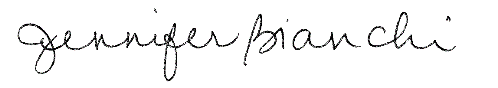 Jennifer BianchiExecutive Assistant